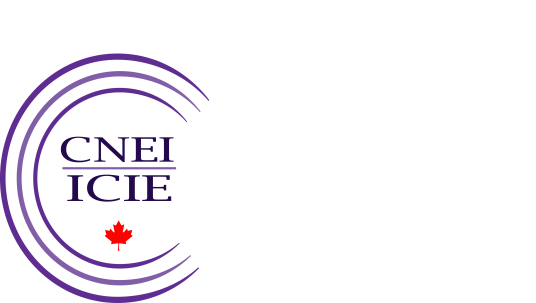 2021 Application FormFellow of the Canadian Nurse Educator Institute  The Canadian Nurse Educator Institute (CNEI) Fellowship program’s objective is to acknowledge the exceptional high calibre of nurse educators who exemplify excellence in nursing education and nursing education scholarship. The CNEI Advisory Board is now accepting applications for those individuals who wish to be considered for entry to the Fellows of the Canadian Nurse Educator Institute in 2020. Individuals who are inducted as Fellows form a distinguished network of outstanding nurse educators in Canada who have contributed to nursing education in sustained and significant ways.Admission CriteriaTo be named a Fellow of the Canadian Nurse Educator Institute, the candidate will have provided evidence of their enduring and substantial contributions to nursing education, over a minimum of the last 10 years, in the following ways: Leadership in teaching and learningActive promotion of excellence in faculty development A program of research in nursing education and nursing education scholarshipIn addition, successful candidates must show evidence of sustained excellence, beyond a local level, in at least three of the following areas:Nursing education policy Nursing education administrationMentoring students and peersCurriculum development and designInnovative teaching and learning strategiesAccreditationEligibilityAny current or former faculty member or administrator engaged in educational scholarship and activities of a CASN member school.Any Registered Nurse educator in Canada who can demonstrate they meet the admission criteria with a level of excellence. Any international nurse educator or administrator, who demonstrates they meet the admission criteria with a level of excellence as it applies to the Canadian nursing context, may also be considered. Selection Fellows are selected by a CNEI Selection Committee of the Fellows and a representative of the CNEI Advisory Board.Annual admissions (named in September, inducted at CASN’s Council Meeting in November in Ottawa, ON).Up to three nominees can be admitted every year.Application Timeline and Fees January-June 2021: Applications are acceptedJune 4, 2021: APPLICATION DEADLINEJune 2021: Applications forms will be sent to the CNEI Selection Committee for review.August-September 2021: The Selection Committee meets to discuss all applications. Recommendations are sent to the CNEI Advisory BoardSeptember 2021: The CNEI Advisory Board will act on recommendations regarding new Fellows.September-October 2021: All candidates are notified of the outcome of the review processRecognition All Fellows are encouraged to use the title in their official correspondence (FCNEI - Fellow of the Canadian Nurse Educator Institute).Fellows will be inducted at the CASN Council Meeting.Fellows will be recognized on the CNEI website and at each CASN Nursing Education Conference and Council meeting2021 Application Form  Fellow of the Canadian Nurse Educator Institute Applicant DetailsNAME:  ___________________________________________________________________________CURRENT POSITION: ________________________________________________________________INSITUTION/SCHOOL: ______________________			  _______________________MAILING ADDRESS:  _________________________________________________________________TELEPHONE:  (_____) _____ - __________            FAX:  (_____) _____ - __________            E-MAIL ADDRESS: ___________________________________________________________________ LANGUAGE(S):   [  ]  ENGLISH     [  ]   FRENCH  Category:Please describe the reason(s) why you should be made a Fellow of the Canadian Nurse Educator Institute. (MAXIMUM 300 WORDS). This description will be used to introduce the applicant at the induction ceremony, should they be selected.  It should summarize the applicant’s overall contributions to nursing education in Canada. Please summarize below the enduring and substantial contributions you have made to nursing education, over a minimum of the last 10 years, in the three following areas: (MAXIMUM 300 WORDS FOR EACH)Leadership in teaching and learning: Active promotion of excellence in faculty development: A program of research in nursing education and nursing education scholarship: Briefly describe the substantive, sustained and outstanding impact of your contributions, beyond the local level, in at least three of the following areas:Nursing education policy (MAXIMUM 300 WORDS)Nursing education administration (MAXIMUM 300 WORDS)Mentoring students and peers (MAXIMUM 300 WORDS)Curriculum development and design (MAXIMUM 300 WORDS)Innovative teaching and learning strategies (MAXIMUM 300 WORDS)Accreditation (MAXIMUM 300 WORDS)Application Instructions:Submissions must contain all of the following:2021 Fellowship Application FormCurriculum Vitae.  Please ensure CV includes information on publication[s], peer-reviewed presentation[s], instance[s] of key-note speeches/presentations, and awards of external funding.Two letters of support which attest to the breadth and quality of the applicant’s career experience and contributions. Letters of support should be written by individuals who can attest to the applicant’s career experience and contributions, such as a supervisor/dean/director/school head. $100CAD application fee. Payment may be made by credit card or by cheque. To pay by credit card, contact Nilda Belisle, CASN Financial Officer, at 613-302-9495, or mail cheque to: The Canadian Association of Schools of Nursing, 1145 Hunt Club Road, Unit 450, Ottawa, ON, K1V 0Y3.Please submit all application documents to Julia Thomas, jthomas@casn.ca.   Thank you!_____________________________________________________		___	________SIGNATURE OF APPLICANT					DATE*Please note that, members of the Selection Committee have determined that current members of CASN’s Board of Directors are not eligible to apply.TO BE RETURNED ELECTRONICALLY BY JUNE 4, 2021 TO:Julia Thomas, Education Policy CoordinatorCanadian Association of Schools of NursingEmail:  jthomas@casn.caCurrent or former faculty member or administrator A Registered Nurse educatorNon-Registered Nurses, who contribute to the education of nursesInternational nurse educator or administrator